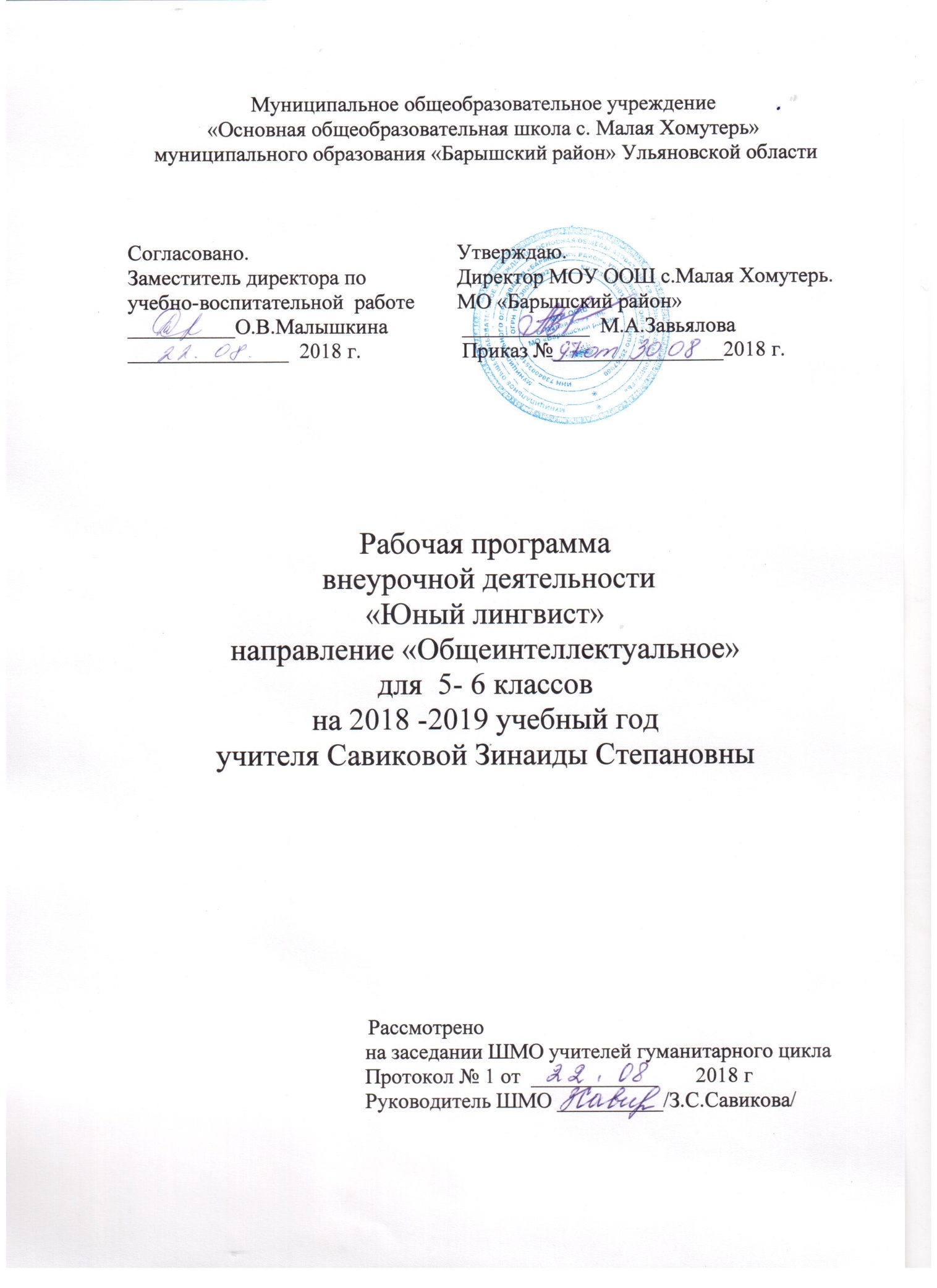 1. Результаты освоения курса внеурочной деятельности «Юный лингвист».Личностные результаты :- осознанное, уважительное и доброжелательное отношение к истории, культуре, религии, традициям, языкам, ценностям народов России и народов мира;- формирование целостного мировоззрения, соответствующего современному уровню развития науки и общественной практики, учитывающего социальное, культурное, языковое, духовное многообразие современного мира;- формирование осознанного, уважительного и доброжелательного отношения к другому человеку, его мнению, мировоззрению, культуре, языку, вере, гражданской позиции, к истории, культуре, религии, традициям, языкам, ценностям народов России и народов мира; готовности и способности вести диалог с другими людьми и достигать в нём взаимопонимания;- развитие морального сознания и компетентности в решении моральных проблем на основе личностного выбора, формирование нравственных чувств и нравственного поведения, осознанного и ответственного отношения к собственным поступкам;- формирование коммуникативной компетентности в общении и  сотрудничестве со сверстниками, детьми старшего и младшего возраста, взрослыми в процессе образовательной, общественно полезной, учебно-исследовательской, творческой и других видов деятельности;- формирование ценности  здорового и безопасного образа жизни; усвоение правил индивидуального и коллективного безопасного поведения в чрезвычайных ситуациях, угрожающих жизни и здоровью людей, правил поведения на транспорте и на дорогах;- развитость эстетического сознания через освоение художественного наследия народов России и мира, творческой деятельности эстетического характера (способность понимать художественные произведения, отражающие разные этнокультурные традиции;Метапредметными результатами изучения предмета является формирование универсальных учебных действий (УУД).Регулятивные УУД:1. Умение самостоятельно определять цели обучения, ставить и формулировать новые задачи в учебе и познавательной деятельности, развивать мотивы и интересы своей познавательной деятельности. Обучающийся сможет:- анализировать существующие и планировать будущие образовательные результаты;- идентифицировать собственные проблемы и определять главную проблему;- выдвигать версии решения проблемы, формулировать гипотезы, предвосхищать конечный результат;- ставить цель деятельности на основе определенной проблемы и существующих возможностей;- формулировать учебные задачи как шаги достижения поставленной цели деятельности;- обосновывать целевые ориентиры и приоритеты ссылками на ценности, указывая и обосновывая логическую последовательность шагов.2. Умение самостоятельно планировать пути достижения целей, в том числе альтернативные, осознанно выбирать наиболее эффективные способы решения учебных и познавательных задач. Обучающийся сможет:- определять необходимые действие(я) в соответствии с учебной и познавательной задачей и составлять алгоритм их выполнения;- обосновывать и осуществлять выбор наиболее эффективных способов решения учебных и познавательных задач;- определять/находить, в том числе из предложенных вариантов, условия для выполнения учебной и познавательной задачи;- выстраивать жизненные планы на краткосрочное будущее (заявлять целевые ориентиры, ставить адекватные им задачи и предлагать действия, указывая и обосновывая логическую последовательность шагов);- выбирать из предложенных вариантов и самостоятельно искать средства/ресурсы для решения задачи/достижения цели;- составлять план решения проблем;- определять потенциальные затруднения при решении учебной и познавательной задачи и находить средства для их устранения;- описывать свой опыт, оформляя его для передачи другим людям в виде технологии решения практических задач определенного класса;- планировать и корректировать свою индивидуальную образовательную траекторию.Умение соотносить свои действия с планируемыми результатами,- осуществлять контроль своей деятельности в процессе достижения результата, определять способы действий в рамках предложенных условий и требований, корректировать свои действия в соответствии с изменяющейся ситуацией. Обучающийся сможет:- определять совместно с педагогом и сверстниками критерии планируемых результатов и критерии оценки своей учебной деятельности;- работая по своему плану, вносить коррективы в текущую деятельность на основе анализа изменений ситуации для получения запланированных характеристик продукта/результата;4. Умение оценивать правильность выполнения учебной задачи, собственные возможности ее решения. Обучающийся сможет:- определять критерии правильности (корректности) выполнения учебной задачи;- анализировать и обосновывать применение соответствующего инструментария для выполнения учебной задачи;- свободно пользоваться выработанными критериями оценки и самооценки, исходя из цели и имеющихся средств, различая результат и способы действий;- оценивать продукт своей деятельности по заданным и/или самостоятельно определенным критериям в соответствии с целью деятельности;- обосновывать достижимость цели выбранным способом на основе оценки своих внутренних ресурсов и доступных внешних ресурсов;5. Владение основами самоконтроля, самооценки, принятия решений и осуществления осознанного выбора в учебной и познавательной. Обучающийся сможет:- наблюдать и анализировать собственную учебную и познавательную деятельность и деятельность других обучающихся в процессе взаимопроверки;- соотносить реальные и планируемые результаты индивидуальной образовательной деятельности и делать выводы;- принимать решение в учебной ситуации и нести за него ответственность;- самостоятельно определять причины своего успеха или неуспеха и находить способы выхода из ситуации неуспеха.Познавательные УУД6. Умение определять понятия, создавать обобщения, устанавливать аналогии, классифицировать, самостоятельно выбирать основания и критерии для классификации, устанавливать причинно-следственные связи, строить логическое рассуждение, умозаключение (индуктивное, дедуктивное, по аналогии) и делать выводы. Обучающийся сможет:- подбирать слова, соподчиненные ключевому слову, определяющие его признаки и свойства;- выстраивать логическую цепочку, состоящую из ключевого слова и соподчиненных ему слов;- выделять общий признак двух или нескольких предметов или явлений и объяснять их сходство;- объединять предметы и явления в группы по определенным признакам, сравнивать, классифицировать и обобщать факты и явления;- выделять явление из общего ряда других явлений;- определять обстоятельства, которые предшествовали возникновению связи между явлениями, из этих обстоятельств выделять определяющие, способные быть причиной данного явления, выявлять причины и следствия явлений;- строить рассуждение на основе сравнения предметов и явлений, выделяя при этом общие признаки;- излагать полученную информацию, интерпретируя ее в контексте решаемой задачи;- самостоятельно указывать на информацию, нуждающуюся в проверке, предлагать и применять способ проверки достоверности информации;- вербализовать эмоциональное впечатление, оказанное на него источником;- объяснять явления, процессы, связи и отношения, выявляемые в ходе познавательной и исследовательской деятельности (приводить объяснение с изменением формы представления; объяснять, детализируя или обобщая; объяснять с заданной точки зрения);7. Умение создавать, применять и преобразовывать знаки и символы, модели и схемы для решения учебных и познавательных задач. Обучающийся сможет:- строить схему, алгоритм действия, исправлять или восстанавливать неизвестный ранее алгоритм на основе имеющегося знания об объекте, к которому применяется алгоритм;- строить доказательство: прямое, косвенное, от противного;- анализировать/рефлексировать опыт разработки и реализации учебного проекта, исследования (теоретического, эмпирического) на основе предложенной проблемной ситуации8. Смысловое чтение. Обучающийся сможет:- находить в тексте требуемую информацию (в соответствии с целями своей деятельности);- ориентироваться в содержании текста, понимать целостный смысл текста, структурировать текст;- устанавливать взаимосвязь описанных в тексте событий, явлений, процессов;- резюмировать главную идею текста;- преобразовывать текст, «переводя» его в другую модальность, интерпретировать текст (художественный и нехудожественный – учебный, научно-популярный, информационный, текст non-fiction);10. Развитие мотивации к овладению культурой активного использования словарей и других поисковых систем. Обучающийся сможет:- определять необходимые ключевые поисковые слова и запросы;- осуществлять взаимодействие с электронными поисковыми системами, словарями;- формировать множественную выборку из поисковых источников для объективизации результатов поиска;соотносить полученные результаты поиска со своей деятельностьюКоммуникативные УУД11. Умение организовывать учебное сотрудничество и совместную деятельность с учителем и сверстниками; работать индивидуально и в группе: находить общее решение и разрешать конфликты на основе согласования позиций и учета интересов; формулировать,- аргументировать и отстаивать свое мнение. Обучающийся сможет:- определять возможные роли в совместной деятельности;- играть определенную роль в совместной деятельности;- принимать позицию собеседника, понимая позицию другого, различать в его речи: мнение (точку зрения), доказательство (аргументы), факты; гипотезы, аксиомы, теории;- определять свои действия и действия партнера, которые способствовали или препятствовали продуктивной коммуникации;- строить позитивные отношения в процессе учебной и познавательной деятельности;- корректно и аргументированно отстаивать свою точку зрения, в дискуссии уметь выдвигать контраргументы, перефразировать свою мысль (владение механизмом эквивалентных замен);- критически относиться к собственному мнению, с достоинством признавать ошибочностьсвоего мнения (если оно таково) и корректировать его;12. Умение осознанно использовать речевые средства в соответствии с задачей коммуникации для выражения своих чувств, мыслей и потребностей для планирования и регуляции своей деятельности; владение устной и письменной речью, монологической контекстной речью. Обучающийся сможет:- определять задачу коммуникации и в соответствии с ней отбирать речевые средства;- отбирать и использовать речевые средства в процессе коммуникации с другими людьми (диалог в паре, в малой группе и т. д.);- представлять в устной или письменной форме развернутый план собственной деятельности;- соблюдать нормы публичной речи, регламент в монологе и дискуссии в соответствии с коммуникативной задачей;13. Формирование и развитие компетентности в области использования информационно-коммуникационных технологий (далее – ИКТ). Обучающийся сможет:- целенаправленно искать и использовать информационные ресурсы, необходимые для решения учебных и практических задач с помощью средств ИКТ;- выбирать, строить и использовать адекватную информационную модель для передачи своих мыслей средствами естественных и формальных языков в соответствии с условиями коммуникации;- выделять информационный аспект задачи, оперировать данными, использовать модель решения задачи;- использовать компьютерные технологии (включая выбор адекватных задаче инструментальных программно-аппаратных средств и сервисов) для решения информационных и коммуникационных учебных задач, в том числе: вычисление, написание писем, сочинений, докладов, рефератов, создание презентаций и др.;- использовать информацию с учетом этических и правовых норм;- создавать информационные ресурсы разного типа и для разных аудиторий, соблюдать информационную гигиену и правила информационной безопасности.                                  Предполагаемые результаты:Обучающийся научится:-ориентироваться на понимание причин успеха во внеучебной деятельности, в том числе на самоанализ и самоконтроль результата, рефлексию соответствия результатов требованиям конкретной задачи;-оценивать себя на основе критериев успешности внеучебной деятельности;-осознавать себя как гражданина России, чувствовать  сопричастность и гордость за свою Родину, народ и историю;-чувствовать  прекрасное  на основе знакомства с мировой культурой; - приобрести опыт эмоционально окрашенного, личностного отношения к культуре; - осознать свое место в мире; - оптимистически воспринимать мир.Обучающийся получит возможность научиться:- анализировать и обобщать на основе фактов;- устанавливать причинные явления и их следствия; - представлять информацию в развёрнутом и сжатом виде;- осуществлять поиск необходимой информации для выполнения  внеучебных заданий с использованием учебной литературы, энциклопедий, справочников (включая электронные, цифровые), в контролируемом пространстве Интернета;- осуществлять запись (фиксацию) выборочной информации о мире и о себе самом, в том числе с помощью инструментов ИКТ;- выполнять  проекты в устной и письменной форме;- проводить сравнение и классификацию по заданным критериям;- осознанно и произвольно строить сообщения в устной и письменной форме, логическое рассуждение, включающее установление причинно-следственных связей;- узнать отличительные признаки основных языковых единиц, основные термины и понятия, связанные с лексикой, синтаксисом, фонетикой, морфологией, орфографией;- узнать и научиться пользоваться нормами  русского языка: произносительными, словоупотребительными.2. Содержание курса внеурочной деятельности«Юный лингвист»(35 часов)Раздел 1.О слове.Из истории письменности. Начальные сведения о происхождении слов. Назначение языка: средство общения и взаимопонимания людей, средство сообщения информации и средство побуждения к чему-либо. Закрепление в словесных произведениях результатов познания мира и самопознания человека, нравственных устоев общества.Значение языка для жизни общества. Слово-заповедь.Работа с этимологическим словарём.Раздел 2.Старое и новое в слове. Народное слово в литературном языке.Из истории слов и выражений. Почему мы так говорим.Раздел 3.Слово и его системные отношения.Сколько слов в русском языке. Сколько мы знаем слов. Активные и пассивные слова. Группы слов.Лингвистические словари.Раздел 4.Лексическое богатство русского языка.Лексическое значение слова. Способы определения значения слова. Слова однозначные и многозначные. Употребление многозначных слов в произведениях словесности.Омонимы, их отличие от многозначных слов. Роль омонимов в художественных произведениях.Синонимы и антонимы, их роль в художественных произведениях.Неологизмы, устаревшие слова. Их значение в произведении. Фразеологизмы, их способность придавать произведению разговорную или книжную окраску.Работа с толковыми словарями.Употребление лексических ресурсов языка в собственных высказываниях.Раздел 5.Речевая культура.Языковые нормы:орфоэпические, лексические, грамматические, синтаксические нормы.                           3. Календарно-тематическое планирование№п/пТема урокаКоличество часовДата проведенияпланДата проведенияфактРаздел 1.61Из истории письменности.22Начальные сведения о происхождении слов.23Значение языка для жизни общества.2Раздел 2.44Старое и новое в слове.25Из истории слов и выражений.2Раздел 3.6Почему мы так говорим.107Слово и его системные отношения.28Активные и пассивные слова.29Группы слов.210Лингвистические словари.2Раздел 4.811Лексическое богатство русского языка. Лексическое значение слова.212Способы определения значения слова. Слова однозначные и многозначные. Употребление многозначных слов в произведениях словесности.213Омонимы, их отличие от многозначных слов. Синонимы, их роль в художественных произведениях. Антонимы, их роль в художественных произведениях.214Работа с толковыми словарями.2Раздел 5.715Речевая культура-языковые нормы:орфоэпические нормы216Лексические нормы. Грамматические нормы.217Синтаксические нормы.118Практическая деятельность обучающихся : проведение КВН.2                                           ИТОГО :35